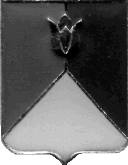 РОССИЙСКАЯ ФЕДЕРАЦИЯАДМИНИСТРАЦИЯ КУНАШАКСКОГО МУНИЦИПАЛЬНОГО РАЙОНАЧЕЛЯБИНСКОЙ ОБЛАСТИПОСТАНОВЛЕНИЕот 19.06.2018 г.  № 991Об утверждении муниципальной программы «Развитие малого и среднего предпринимательства, сельского хозяйства и рыбоводства в Кунашакском муниципальном районе на 2017-2019 годы»В соответствии с Бюджетным Кодексом Российской Федерации, Федеральным законом Российской Федерации «Об общих принципах организации местного самоуправления в Российской Федерации», решением Собрания депутатов Кунашакского муниципального района от 02.10.2013 года № 95 «Об утверждении Положения о бюджетном процессе в Кунашакском муниципальном районе, пункта 22 «Порядка принятия решений о разработке муниципальных программ Кунашакского муниципального района, их формировании и реализации», утвержденного постановлением администрации Кунашакского муниципального района от 16.09.2013г. № 1471ПОСТАНОВЛЯЮ:1. Утвердить  муниципальную программу «Развитие малого и среднего предпринимательства, сельского хозяйства и рыбоводства в Кунашакском муниципальном района на 2017-2019 годы» (приложение).2. Признать утратившим силу постановления: - от 21.11.2016 г. № 1435 «Об утверждении муниципальной программы «Развитие сельского хозяйства и рыбоводства Кунашакского муниципального района Челябинской области на 2017 – 2019 годы»,        - от 14.02.2017 г. № 300 «О внесении изменений в постановление администрации Кунашакского муниципального района от 21.11.2016 № 1435 «Об утверждении муниципальной программы «Развитие сельского хозяйства и рыбоводства Кунашакского муниципального района Челябинской области на 2017 – 2019 годы», - от  22.05.2017 г. № 1165 «О внесении изменений в постановление администрации Кунашакского муниципального района от 21.11.2016 № 1435 «Об утверждении муниципальной программы «Развитие сельского хозяйства и рыбоводства Кунашакского муниципального района Челябинской области на 2017 – 2019 годы», - от 30.10.2017 г. № 2197 «О внесении изменений в постановление администрации Кунашакского муниципального района от 21.11.2016 № 1435 «Об утверждении муниципальной программы «Развитие сельского хозяйства и рыбоводства Кунашакского муниципального района Челябинской области на 2017 – 2019 годы», - от 14.11.2017 г. № 2293 «О внесении изменений в постановление администрации Кунашакского муниципального района от 21.11.2016 № 1435 «Об утверждении муниципальной программы «Развитие сельского хозяйства и рыбоводства Кунашакского муниципального района Челябинской области на 2017 – 2019 годы», - от  07.02.2018 г. № 192 «О внесении изменений в постановление администрации Кунашакского муниципального района от 21.11.2016 № 1435 «Об утверждении муниципальной программы «Развитие сельского хозяйства и рыбоводства Кунашакского муниципального района Челябинской области на 2017 – 2019 годы», - от 30.05.2018 г. № 867 «О внесении изменений в постановление администрации Кунашакского муниципального района от 21.11.2016 № 1435 «Об утверждении муниципальной программы «Развитие сельского хозяйства и рыбоводства Кунашакского муниципального района Челябинской области на 2017 – 2019 годы».3. Начальнику отдела информационных технологий администрации района Ватутину В.Р. опубликовать настоящее постановление на официальном сайте Кунашакского муниципального района.4. Контроль над  исполнением настоящего постановления оставляю за собой.Исполняющий обязанностиГлавы района                                                                                           Р. Г. Вакилов                                                                      ПРИЛОЖЕНИЕк постановлению администрацииКунашакского муниципального районаот «19»_06_2018 г. № 991Муниципальная подпрограмма «Развитие малого и среднего предпринимательства в Кунашакском муниципальном районе на  2018 – 2019 годы»ПАСПОРТмуниципальной подпрограммы  «Развитие малого и среднего предпринимательства  в Кунашакском муниципальном районе  на 2018 – 2019 годы»	В Стратегии социально-экономического развития Кунашакского муниципального района до 2020 года, утвержденной районным Собранием депутатов Кунашакского муниципального района от 25.06.2008 г. решением № 60 «Об утверждении Стратегии социально-экономического развития Кунашакского муниципального района до 2020 года» развитие предпринимательства определено «точкой роста» экономики  Кунашакского муниципального района, что обусловлено высокой значимостью малого и среднего бизнеса в решении социальных и экономических задач.	Особую роль  малого и среднего предпринимательства  в современных условиях определяют следующие  факторы:формирование конкурентной среды, цивилизованных рыночных отношений;снижение социальной напряженности на рынке труда;влияние предпринимательской деятельности на формирование бюджетов всех уровней;формирование положительного общественного мнения о предпринимательской деятельности.	Муниципальная программа является логическим продолжением ранее действующих  районных целевых программ и разработана в целях обеспечения благоприятных условий для динамичного развития малого и среднего предпринимательства в Кунашакском муниципальном районе.РАЗДЕЛ I. СОДЕРЖАНИЕ ПРОБЛЕМЫ И ОБОСНОВАНИЕНЕОБХОДИМОСТИ ЕЕ РЕШЕНИЯ ПРОГРАММНЫМИ МЕТОДАМИ.1. В Кунашакском муниципальном районе развитие  и поддержка  субъектов малого и среднего предпринимательства осуществляется на основе программно-целевого метода. Данный метод и системный подход к вопросам развития малого и среднего предпринимательства, применяемый с учетом реального состояния дел в малом и среднем бизнесе, его потребностей и уровня развития в различных отраслях экономики, проблем и задач, стоящих  перед Кунашакским муниципальным районом, возможностей районного бюджета, полностью себя оправдывают. Комплексный подход обеспечивает наиболее рациональную концентрацию финансовых, материальных, трудовых ресурсов для достижения целей.Кроме того, в соответствии с Федеральным законом от 24 июля 2007 года № 209-ФЗ «О развитии малого и среднего предпринимательства в Российской Федерации» вопросы развития малого и среднего предпринимательства, отнесенные  к компетенции субъектов Российской Федерации, должны быть решены  как на областном так и на муниципальном уровнях в процессе реализации государственных и муниципальных программ.2. Приказом Федеральной службы государственной статистики от 15.09.2010 г. № 316 «Об утверждении статистического инструментария для организации федерального статистического наблюдения за деятельностью предприятий» утратила силу форма федерального статистического  наблюдения № МП (микро) «Основные показатели деятельности микропредприятий». В связи с этим, данные о деятельности микропредприятий за 2013 год, доля которых в общем количестве малых организаций  составляет около 80,0 процентов, представлены по оценке Управления экономики администрации Кунашакского муниципального района.Анализ ситуации в развитии малого и среднего предпринимательства показывает, что это – одна  из наиболее динамично развивающихся сфер. По сравнению с 2013 годом количество хозяйствующих субъектов в Кунашакском муниципальном районе увеличилось на 29,7 % и в 2018 году составило 566 субъектов малого и среднего предпринимательства, в том числе 150 юридических лиц и 416 индивидуальных предпринимателей, в свою очередь они подразделяются на микро предприятие 549 и среднее предприятие 17.Если говорить о структуре предприятий, то самым распространенным видом экономической деятельности у малых предприятий, как и в предыдущие годы, является  «Розничная торговля», где сосредоточено 42,4 % предпринимательства.	Основной задачей развития предпринимательства в Кунашакском муниципальном районе является обеспечение занятости  населения. На 1 января  2018 года  среднесписочная численность  занятых  в сфере  малого и среднего  предпринимательства  составила 2506 человек (27,8 % от общей  численности экономически активного населения Кунашакского муниципального района).    	Характерной чертой малого бизнеса является активное привлечение  работников  на условиях  совместительства, договоров  гражданско-правового  характера.      Занятость в сфере  малого  бизнеса  имеет  свою  специфику. Этот сектор  экономики  характеризуется  малочисленностью работников, в среднем  5 человек  на одном  предприятии. Наиболее крупными по числу работающих на таких предприятиях стали строительные предприятия (22 человека в расчете на одно предприятие), сельскохозяйственные предприятия (21 человек), предприятия розничной торговли (9 человек).	Среднемесячная заработная плата работников малых предприятий – юридических лиц в последние годы имела тенденцию к росту. В 2018 году по сравнению с 2017 годом заработная плата работников увеличилась на 6,5 процента и составила 14 500 рублей.	Таким образом, в развитии малого предпринимательства в Кунашакском  районе  преобладают  в целом  позитивные  тенденции.  Малые  предприятия  успешно  работают  в сферах  торговли, строительства за  исключением  малых  предприятий  в сфере сельскохозяйственного производства, которым необходимо уделять пристальное  внимание.  	3. Несмотря на положительные тенденции развития предпринимательства в Кунашакском муниципальном районе наблюдается ряд сдерживающих факторов:недостаток производственных площадей;недостаток «коротких» и дешевых кредитных ресурсов, недостаточное развитие системы микрофинансирования в районе;высокий износ основных средств в сфере малого предпринимательства;высокий уровень конкуренции, особенно в  центральных населенных пунктах района;дефицит квалифицированных кадров, недостаточный уровень профессиональной подготовки;низкий уровень социальной ответственности работодателей.7) увеличение тарифной нагрузки на энергоресурсы.Для эффективного решения перечисленных проблем малого и среднего бизнеса  необходим комплексный подход, обеспечивающий одновременную координацию действий всех заинтересованных сторон: органов государственной власти и органов местного самоуправления, субъектов малого и среднего предпринимательства и организаций, образующих инфраструктуру поддержки предпринимательства.4. В муниципальной программе используются следующие основные понятия:	субъекты малого и среднего предпринимательства – потребительские кооперативы и коммерческие организации (за исключением государственных и муниципальных унитарных предприятий), индивидуальные предприниматели, крестьянские (фермерские) хозяйства, зарегистрированные и осуществляющие деятельность на территории Челябинской области, отвечающие требованиям, установленным статьей 4 Федерального закона «О развитии малого и среднего предпринимательства в Российской Федерации;субъект молодежного предпринимательства – субъект малого предпринимательства, в уставном капитале которого доля, принадлежащая лицам в возрасте от 18 до 30 лет, составляет не менее 51 процента и руководителем  которого является  лицо в возрасте от 18 до 30 лет;начинающий предприниматель – субъект малого предпринимательства, осуществляющий деятельность менее одного года  с момента государственной регистрации;субъект малого предпринимательства, осуществляющий инновационную деятельность, - субъект малого  предпринимательства, осуществляющий деятельность по созданию результатов научных исследований и экспериментальных разработок, получивших реализацию в виде нового или усовершенствованного продукта, реализуемого на рынке, нового или усовершенствованного технологического процесса, используемого в практической деятельности;субъекты малого предпринимательства из числа социально незащищенных групп населения – субъекты молодежного, социального и женского предпринимательства;субъект социального предпринимательства (многодетные родители, инвалиды) – субъект малого предпринимательства, в уставном  капитале которого доля, принадлежащая инвалидам (многодетным родителям),  составляет не менее 51 процента и руководителем которого является инвалид (многодетный родитель). К многодетным  родителям относятся родители, имеющие трех и более детей в возрасте до 18 лет. РАЗДЕЛ II. ОСНОВНАЯ ЦЕЛЬ И ЗАДАЧИ МУНИЦИПАЛЬНОЙ ПРОГРАММЫ.Целью муниципальной программы является обеспечение благоприятных условий для развития  малого и среднего предпринимательства, повышение роли в социально-экономическом развитии района, стимулирование экономической активности субъектов малого и среднего предпринимательства в  Кунашакском муниципальном  районе.Для достижения поставленных целей предусматривается решение следующих задач:          1)	обеспечение занятости населения, развитие деловой активности населения за счет повышения интереса к предпринимательской деятельности;	2) 	выравнивание условий для развития малого и среднего предпринимательства в районе;	3) 	повышение  конкурентоспособности субъектов малого и среднего предпринимательства, оказание  содействия  в продвижении производимых  товаров (выполняемых работ, оказываемых услуг) и результатов интеллектуальной  деятельности на рынок;	4)  развитие форм финансовой поддержки субъектов малого и среднего предпринимательства, расширение способов доступа к финансовым ресурсам;	5)	развитие инфраструктуры поддержки малого и среднего предпринимательства;	6) 	повышение социальной ответственности субъектов малого и среднего предпринимательства, укрепление системы социального партнерства РАЗДЕЛ III. СРОК И ЭТАПЫ РЕАЛИЗАЦИИ МУНИЦИПАЛЬНОЙ ПРОГРАММЫСрок реализации мероприятий муниципальной  подпрограммы: 2018-2019 годы. Мероприятия реализуются постоянно, на весь период муниципальной программы.РАЗДЕЛ  IV. СИСТЕМА МЕРОПРИЯТИЙ МУНИЦИПАЛЬНОЙ ПОДПРОГРАММЫВ муниципальной программе предусматривается реализация мероприятий по пяти основным  направлениям:  	1) совершенствование нормативной базы в сфере  регулирования деятельности субъектов малого и среднего предпринимательства. В рамках данного направления предусмотрены:разработка предложений по совершенствованию нормативных правовых актов, регулирующих деятельность субъектов малого и среднего предпринимательства;проведение общественной экспертизы проектов нормативных правовых актов органов местного самоуправления, регулирующих развитие малого и среднего предпринимательства;проведение анализа состояния предпринимательского климата в Кунашакском муниципальном районе, исследование проблем, сдерживающих развитие бизнеса. 2) содействие развитию малого и среднего предпринимательства. В рамках данного направления предусмотрена реализация следующих мероприятий:организация и проведение  конкурсов  «Лучшее торговое предприятие», «Лучшее предприятие общественного питания»,методическое обеспечение субъектов малого предпринимательства по вопросам развития малого и среднего предпринимательства.	3)    поддержка и развитие начинающих предпринимателей, молодежного предпринимательства.Данное направление предусматривает вовлечение в сферу предпринимательской деятельности  безработных граждан, незанятого населения, инвалидов и других групп незанятого населения, стимулирование молодежи к ведению предпринимательской деятельности, профессиональному росту.В рамках данного направления предусмотрены следующие мероприятия:	организация и проведение конференций, «круглых столов», семинаров для субъектов молодежного предпринимательства и других групп незанятого населения по развитию предпринимательской деятельности;	оказание информационно-консультационной поддержки повопросам предпринимательской деятельности.	4)  совершенствование механизмов использования муниципального имущества для развития малого и среднего предпринимательства.	Мероприятия  раздела предполагают:	направление в адрес малого и среднего предпринимательства  персональных предложений о выкупе арендуемых помещений;	проведение анализа и внесение изменений в муниципальные правовые акты, регулирующие вопросы распоряжения  муниципального имущества входящего в утвержденный Перечень, предназначенного для передачи во владение и (или) пользование субъектам малого и среднего предпринимательства и организациям, образующим инфраструктуру поддержки малого и среднего предпринимателей, с целью исключения из данного Перечня объектов недвижимости, в отношении которых поступили заявки СМСП на выкуп. 	В целях снижения административных барьеров предусмотрено проведение мониторинга порядка предоставления в аренду муниципального имущества, находящегося в муниципальной собственности, сроков и процедуры предоставления земельных участков под строительство.	В рамках направления также предусмотрено ведение перечней  имущества, находящегося в муниципальной собственности, предназначенного для передачи во владение и (или) пользование субъектам малого и среднего предпринимательства, а также размещение в сети Интернет информации о муниципальном имуществе, предлагаемом для  предоставления предпринимателям.	  5)  информационная  поддержка субъектов малого и среднего предпринимательства.	Данное направление включает в себя следующий комплекс мероприятий, направленных на информационную поддержку малого и среднего предпринимательства:	актуализация реестра субъектов малого и среднего предпринимательства – получателей поддержки, развитие  раздела «Малый бизнес» на официальном сайте Кунашакского муниципального района в сети Интернет; 	оказание информационно-консультационных услуг субъектам малого и среднего предпринимательства по вопросам ведения предпринимательской деятельности, а также организациям, образующим инфраструктуру поддержки малого и среднего предпринимательства;	создание баз данных по различным  аспектам  ведения бизнеса;	организация освещения в средствах массовой информации вопросов развития малого и среднего предпринимательства, пропаганда положительного имиджа малого и среднего бизнеса;	организация и проведение районных мероприятий, посвященных празднованию Дня российского предпринимательства;	организация и проведение районных конкурсов, «круглых столов», совещаний по вопросам предпринимательской деятельности;	обеспечение субъектов малого и среднего предпринимательства справочными и методическими пособиями, поступающими с Министерства экономического развития Челябинской области, необходимой для ведения предпринимательской  деятельности;	 Система основных мероприятий Подпрограммы и объемы  финансирования  представлены в приложении.РАЗДЕЛ V. РЕСУРСНОЕ ОБЕСПЕЧЕНИЕ МУНИЦИПАЛЬНОЙ ПОДПРОГРАММЫФинансирование мероприятий муниципальной программы из средств местного и федерального (областного) бюджетов, не предусмотрено.РАЗДЕЛ VI. ОРГАНИЗАЦИЯ УПРАВЛЕНИЯ И МЕХАНИЗМ ВЫПОЛНЕНИЯ МЕРОПРИЯТИЙ МУНИЦИПАЛЬНОЙ ПОДПРОГРАММЫ	Управление экономики  администрации Кунашакского муниципального района:	1) осуществляет управление реализацией муниципальной программы и несет ответственность за достижение целевых индикаторов и показателей, конечных результатов ее реализации.	2) проводит оценку эффективности мероприятий;	3) ежегодно в срок до 1 марта года, следующего за отчетным, подготавливает информацию о ходе реализации муниципальной программы. 	Реализация муниципальной программы осуществляется на основе соглашений, заключаемых администрацией Кунашакского муниципального района с исполнителями программных мероприятий.	Внесение изменений в муниципальную программу осуществляется в соответствии с законодательством Российской Федерации и Челябинской области.	Управление экономики Кунашакского муниципального района организует размещение в сети Интернет информации о ходе реализации мероприятий муниципальной программы.РАЗДЕЛ VII. ОЖИДАЕМЫЕ РЕЗУЛЬТАТЫ РЕАЛИЗАЦИИ МУНИЦИПАЛЬНОЙ ПОДПРОГРАММЫ	 Динамика индикативных показателей, которые будут достигнуты в результате реализации мероприятий муниципальной программы, представлена в таблице 1.Таблица 1РАЗДЕЛ  VIII.  МЕТОДИКА ОЦЕНКИ  ЭФФЕКТИВНОСТИ МУНИЦИПАЛЬНОЙ ПДПРОГРАММЫ	Системная реализация мероприятий муниципальной подпрограммы, включающих меры по финансовой, информационно-консультационной, имущественной и другим видам поддержки, способствует достижению основной цели – обеспечению благоприятного бизнес-климата в районе, вовлечению незанятых граждан в предпринимательскую деятельность,  содействию самозанятости населения. Это, несомненно, влечет за собой рост  количественных показателей – фактической численности малых и средних предприятий, занятых в малом и среднем бизнесе, объемов производства товаров (работ, услуг).		Расчет показателей производится на основе данных статистического наблюдения за деятельностью микро-, малых и средних предприятий – юридических лиц.Система основных мероприятий муниципальной  подпрограммы и объем их финансирования* В графе «Исполнители» приложения  использованы следующие  сокращения:Ответственный исполнитель муниципальной подпрограммыАдминистрация  Кунашакского муниципального района.Соисполнитель муниципальной подпрограммыУправление экономики администрации  Кунашакского муниципального района.Цель муниципальной подпрограммыобеспечение благоприятных  условий для развития малого и среднего предпринимательства, повышение его роли в социально-экономическом развитии района, стимулирование экономической активности субъектов малого и среднего предпринимательства в Кунашакском муниципальном районе.Задачи  муниципальной подпрограммы- обеспечение занятости населения, развитие  деловой активности населения за счет повышения интереса предпринимательской деятельности;  - выравнивание условий для развития малого и среднего предпринимательства в районе;              - повышение конкурентоспособности субъектов малого и среднего  предпринимательства,  оказание   содействия  в продвижении производимых ими товаров (выполняемых работ, оказываемых  услуг) и результатов интеллектуальной деятельности на рынок;- развитие  форм  финансовой  поддержки  субъектов  малого и среднего предпринимательства, расширение способов доступа к финансовым ресурсам;- развитие инфраструктуры  поддержки  малого и среднего предпринимательства; - повышение социальной ответственности субъектов малого и среднего предпринимательства, укрепление системы социального партнерства. Целевые - индикаторы и  показателимуниципальной подпрограммыВ 2018 году запланировано:- оказание информационно-консультационных услуг СМСП по вопросам ведения предпринимательской деятельности, не менее 70 предпринимателей;- организация и проведение районных конкурсов, «круглых столов», совещаний по вопросам предпринимательской деятельности, не менее 3-х раз в данном этапе;- проведение торговых ярмарок, не менее 3-х раз в данном этапе.Этапы  и сроки -реализациимуниципальнойподпрограммы     2018 – 2019  годы, в том числе:I этап – 2018 год;II этап – 2019 год.Перечень - основныхнаправлений муниципальнойподпрограммы- совершенствование  нормативной  базы в сфере регулирования   деятельности  субъектов   малого  и  среднего  предпринимательства и устранение административных барьеров  в сфере развития предпринимательства;- содействие развитию малого и среднего предпринимательства;- поддержка  и развитие  начинающих предпринимателей, молодежного предпринимательства;- совершенствование механизмов использования  муниципального имущества для развития малого и среднего предпринимательства;- информационная   поддержка   субъектов   малого  и  среднего предпринимательства.Объёмы и – источники   финансированиямуниципальной подпрограммы2018 год – 0,00 тыс. рублей:- средства местного бюджета 0,00 тыс. рублей;- средства федерального бюджета 0,00 тыс. рублей.2019 год – 0,00 тыс. рублей:- средства местного бюджета 0,00тыс. рублей;- средства федерального бюджета 0,00 тыс. рублей.«Ожидаемы -результаты реализации муниципальной подпрограммыВ 2018 году:- оказание информационно-консультационных услуг СМСП по вопросам ведения предпринимательской деятельности, не менее 100 предпринимателей;- организация и проведение районных конкурсов, «круглых столов», совещаний по вопросам предпринимательской деятельности, не менее 3-х раз в данном этапе;- проведение торговых ярмарок, не менее 3-х раз в данном этапе.№ п/пНаименованиепоказателяЕд.изм.2017 год(факт.)2018 год2019 годИтого 2018-2019 годы1.оказание информационно-консультационных услуг СМСП по вопросам ведения предпринимательской деятельности, не менее 100 предпринимателей.единиц671001002002.организация и проведение районных конкурсов, «круглых столов», совещаний по вопросам предпринимательской деятельности, не менее 3-х раз в данном этапе.единиц43363.проведение торговых ярмарок, не менее 3-х раз в данном этапе.единиц3336ПРИЛОЖЕНИЕ №1 к муниципальной  подпрограмме  «Развитие  малого и  среднего предпринимательстваКунашакском муниципальном районе на 2018 – 2019 годы»№ п\пНаименование  мероприятияНаименование  мероприятияИсполнителиСрокиисполненияОбъем финансирования,тыс. рублейОбъем финансирования,тыс. рублейОбъем финансирования,тыс. рублейОбъем финансирования,тыс. рублейОбъем финансирования,тыс. рублей№ п\пНаименование  мероприятияНаименование  мероприятияИсполнителиСрокиисполнения2018 г.2018 г.2018 г.2019 г.2019 г.местныйбюджетместныйбюджетфедеральныйбюджетместныйбюджетфедеральныйбюджет1223455678I.  Совершенствование нормативной базы в сфере  регулирования деятельности субъектов малого и среднего предпринимательства.I.  Совершенствование нормативной базы в сфере  регулирования деятельности субъектов малого и среднего предпринимательства.I.  Совершенствование нормативной базы в сфере  регулирования деятельности субъектов малого и среднего предпринимательства.I.  Совершенствование нормативной базы в сфере  регулирования деятельности субъектов малого и среднего предпринимательства.I.  Совершенствование нормативной базы в сфере  регулирования деятельности субъектов малого и среднего предпринимательства.I.  Совершенствование нормативной базы в сфере  регулирования деятельности субъектов малого и среднего предпринимательства.I.  Совершенствование нормативной базы в сфере  регулирования деятельности субъектов малого и среднего предпринимательства.I.  Совершенствование нормативной базы в сфере  регулирования деятельности субъектов малого и среднего предпринимательства.I.  Совершенствование нормативной базы в сфере  регулирования деятельности субъектов малого и среднего предпринимательства.I.  Совершенствование нормативной базы в сфере  регулирования деятельности субъектов малого и среднего предпринимательства.  1. Разработка предложений по совершенствованию нормативных правовых актов, регулирующих деятельность субъектов малого и среднего предпринимательстваРазработка предложений по совершенствованию нормативных правовых актов, регулирующих деятельность субъектов малого и среднего предпринимательстваУправление экономики администрации района*ОКС*        2018-2019годы-----2.Проведение общественной экспертизы проектов нормативных правовых актов органов местного самоуправления, регулирующих развитие малого и среднего предпринимательстваПроведение общественной экспертизы проектов нормативных правовых актов органов местного самоуправления, регулирующих развитие малого и среднего предпринимательстваОКС2018-2019годы-----3.Проведение анализа состояния предпринимательского климата в Кунашакском муниципальном районе, исследование проблем, сдерживающих развитие бизнесаПроведение анализа состояния предпринимательского климата в Кунашакском муниципальном районе, исследование проблем, сдерживающих развитие бизнесаУправление экономики 2018II. Содействие развитию малого и среднего предпринимательстваII. Содействие развитию малого и среднего предпринимательстваII. Содействие развитию малого и среднего предпринимательстваII. Содействие развитию малого и среднего предпринимательстваII. Содействие развитию малого и среднего предпринимательстваII. Содействие развитию малого и среднего предпринимательстваII. Содействие развитию малого и среднего предпринимательстваII. Содействие развитию малого и среднего предпринимательстваII. Содействие развитию малого и среднего предпринимательстваII. Содействие развитию малого и среднего предпринимательства4.Организация  и проведение районных конкурсов: «Лучшее торговое  предприятие»,  «Лучшее предприятие общественного питания».Организация  и проведение районных конкурсов: «Лучшее торговое  предприятие»,  «Лучшее предприятие общественного питания».Управление экономики 2018-2019годы-----5.Методическое обеспечения субъектов малого и среднего предпринимательства по вопросам развития малого и среднего предпринимательства.Методическое обеспечения субъектов малого и среднего предпринимательства по вопросам развития малого и среднего предпринимательства.Управление экономики 2018III.  Поддержка и развитие начинающих предпринимателей,молодежного предпринимательстваIII.  Поддержка и развитие начинающих предпринимателей,молодежного предпринимательстваIII.  Поддержка и развитие начинающих предпринимателей,молодежного предпринимательстваIII.  Поддержка и развитие начинающих предпринимателей,молодежного предпринимательстваIII.  Поддержка и развитие начинающих предпринимателей,молодежного предпринимательстваIII.  Поддержка и развитие начинающих предпринимателей,молодежного предпринимательстваIII.  Поддержка и развитие начинающих предпринимателей,молодежного предпринимательстваIII.  Поддержка и развитие начинающих предпринимателей,молодежного предпринимательстваIII.  Поддержка и развитие начинающих предпринимателей,молодежного предпринимательстваIII.  Поддержка и развитие начинающих предпринимателей,молодежного предпринимательства6.Организация и проведение конференций, «круглых столов», семинаров для субъектов молодежного предпринимательства и других групп  населения по развитию предпринимательской деятельностиОрганизация и проведение конференций, «круглых столов», семинаров для субъектов молодежного предпринимательства и других групп  населения по развитию предпринимательской деятельностиУправление экономики 2018-2019годы-----7.Оказание информационно-консультационной поддержки по вопросам  предпринимательской деятельностиОказание информационно-консультационной поддержки по вопросам  предпринимательской деятельностиУправление экономики 2018-2019годы-----IV. Совершенствование механизмов использования  муниципальногоимущества  для  развития  малого и среднего предпринимательстваIV. Совершенствование механизмов использования  муниципальногоимущества  для  развития  малого и среднего предпринимательстваIV. Совершенствование механизмов использования  муниципальногоимущества  для  развития  малого и среднего предпринимательстваIV. Совершенствование механизмов использования  муниципальногоимущества  для  развития  малого и среднего предпринимательстваIV. Совершенствование механизмов использования  муниципальногоимущества  для  развития  малого и среднего предпринимательстваIV. Совершенствование механизмов использования  муниципальногоимущества  для  развития  малого и среднего предпринимательстваIV. Совершенствование механизмов использования  муниципальногоимущества  для  развития  малого и среднего предпринимательстваIV. Совершенствование механизмов использования  муниципальногоимущества  для  развития  малого и среднего предпринимательстваIV. Совершенствование механизмов использования  муниципальногоимущества  для  развития  малого и среднего предпринимательстваIV. Совершенствование механизмов использования  муниципальногоимущества  для  развития  малого и среднего предпринимательства8.8.Проведение анализа и внесение изменений в муниципальные правовые акты, регулирующие вопросы распоряжения муниципального имущества входящего  в утвержденный Перечень, предназначенного для передачи во владение и (или) пользование субъектам малого и среднего  предпринимательства.УИиЗО*2018-2019годыНе требует финансированияНе требует финансированияНе требует финансированияНе требует финансированияНе требует финансирования9.9.Направление в адрес малого и среднего предпринимательства персональных  предложений о выкупе арендуемых помещенийУИиЗО2018-2019годыНе требует финансированияНе требует финансированияНе требует финансированияНе требует финансированияНе требует финансирования10.10.Ведение перечней муниципального имущества, предназначенного для передачи во владение и (или) пользование субъектам малого предпринимательства.УИиЗО2018-2019годыНе требует финансированияНе требует финансированияНе требует финансированияНе требует финансированияНе требует финансирования11.11.Размещение в сети  Интернет  информации о муниципальном имуществе, предлагаемом для сдачи в аренду или подлежащему продажеУправление экономики,УИиЗО2018-2019годыНе требует финансирования Не требует финансирования Не требует финансирования Не требует финансирования Не требует финансирования V. Информационная  поддержка субъектов малого и среднего  предпринимательстваV. Информационная  поддержка субъектов малого и среднего  предпринимательстваV. Информационная  поддержка субъектов малого и среднего  предпринимательстваV. Информационная  поддержка субъектов малого и среднего  предпринимательстваV. Информационная  поддержка субъектов малого и среднего  предпринимательстваV. Информационная  поддержка субъектов малого и среднего  предпринимательстваV. Информационная  поддержка субъектов малого и среднего  предпринимательстваV. Информационная  поддержка субъектов малого и среднего  предпринимательстваV. Информационная  поддержка субъектов малого и среднего  предпринимательстваV. Информационная  поддержка субъектов малого и среднего  предпринимательства12.Актуализация реестра  СМСП – получателей поддержки, развитие раздела «Малый бизнес»  на официальном сайте  Кунашакского муниципального района  в сети  ИнтернетАктуализация реестра  СМСП – получателей поддержки, развитие раздела «Малый бизнес»  на официальном сайте  Кунашакского муниципального района  в сети  ИнтернетУправление экономики, УИиЗО2018-2019годыНе требует финансированияНе требует финансированияНе требует финансированияНе требует финансированияНе требует финансирования13.Оказание информационно- консультационных услуг СМСП по вопросам ведения предпринимательской деятельностиОказание информационно- консультационных услуг СМСП по вопросам ведения предпринимательской деятельностиУправление экономики 2018-2019годыНе требует финансированияНе требует финансированияНе требует финансированияНе требует финансированияНе требует финансирования14.Создание баз данных по различным  аспектам  ведения бизнеса.Создание баз данных по различным  аспектам  ведения бизнеса.Управление экономики2018-2019годыНе требует финансированияНе требует финансированияНе требует финансированияНе требует финансированияНе требует финансирования15.Организация освещения в средствах массовой информации вопросов развития малого и среднего предпринимательства, пропаганда положительного имиджа малого и среднего бизнесаОрганизация освещения в средствах массовой информации вопросов развития малого и среднего предпринимательства, пропаганда положительного имиджа малого и среднего бизнесаУправление экономики 2018-2019годы-----16.Организация и проведение районных мероприятий, посвященных празднованию Дня российского предпринимательстваОрганизация и проведение районных мероприятий, посвященных празднованию Дня российского предпринимательстваУправление экономики,ОКС2018-2019годы-----17.Организация и проведение районных конкурсов, «круглых столов», совещаний по вопросам предпринимательской деятельностиОрганизация и проведение районных конкурсов, «круглых столов», совещаний по вопросам предпринимательской деятельностиУправление экономики,  ОКС2018-2019годы-----18.Обеспечение  СМСП справочными и методическими пособиями, предоставленными  Министерством экономического развитияОбеспечение  СМСП справочными и методическими пособиями, предоставленными  Министерством экономического развитияМинэкономразвитияУправление экономики2018-2019годы-----            Итого            Итого            Итого            Итого            Итого-----            ВСЕГО  по  муниципальной подпрограмме            ВСЕГО  по  муниципальной подпрограмме            ВСЕГО  по  муниципальной подпрограмме            ВСЕГО  по  муниципальной подпрограмме            ВСЕГО  по  муниципальной подпрограмме- ----     Управление экономики - Управление экономики администрации  Кунашакского муниципального района;                                      ОКС - Районный общественный  координационный совет по развитию малого и  среднего предпринимательства;          Минэкономразвития - Министерство экономического развития Челябинской области;                                 УИиЗО - Управление имущественных и земельных отношений администрации  Кунашакского муниципального района.